RESULTADO DAS INSCRIÇÕES HOMOLOGADAS – Atividades Integradas em Pesquisa (AIP) 2018.1O Coordenador do Curso Bacharelado em Biomedicina no uso de suas atribuições divulga o resultado final do processo de seleção para o projeto de Atividades Integradas em Pesquisa (AIP). O referido resultado é a média das notas obtidas na avalição objetiva realizada no ultimo dia 14 de Maio e do Coeficinete de rendimento do alunoOs alunos que ficaram com média abaixo da nota pré-estabelecida não constam no edital.Obedecendo ao edital, apenas três alunos (no máximo) de cada turma, foram classificados para o projeto, levando-se em consideração a ordem de classificação. TURMA: 5NNATURMA: 5NMATURMA: 5NMBBelém, 30 de Abril de 2018. 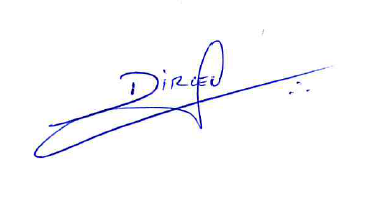 UNIDADE:UNAMA - ALCINDO CACELACURSO:BIOMEDICINACANDIDATOSNOTARESULTADOLOANNE VALERIA XAVIER BRUCE DE SOUZA8,25APROVADO E CLASSIFICADO SABRINA BUCHTENKIRCH7,25APROVADO E CLASSIFICADOCANDIDATOSNOTARESULTADOANA CRISTINA CARNEIRO MARTINS 8,67APROVADO E CLASSIFICADODANIEL CARVALHO DE 7.9APROVADO E CLASSIFICADOMENEZES CAROLINE TORRES LIMA7.2APROVADO E CLASSIFICADOCANDIDATOSNOTARESULTADOLUCAS HENRIQUE DE LIMA BORGES8,6APROVADO E CLASSIFICADOMARIA VICTORIA NUNES LIMA7,75APROVADO E CLASSIFICADOFERNANDA EDUARDA DAS NEVES MARTINS7,15APROVADO E CLASSIFICADO